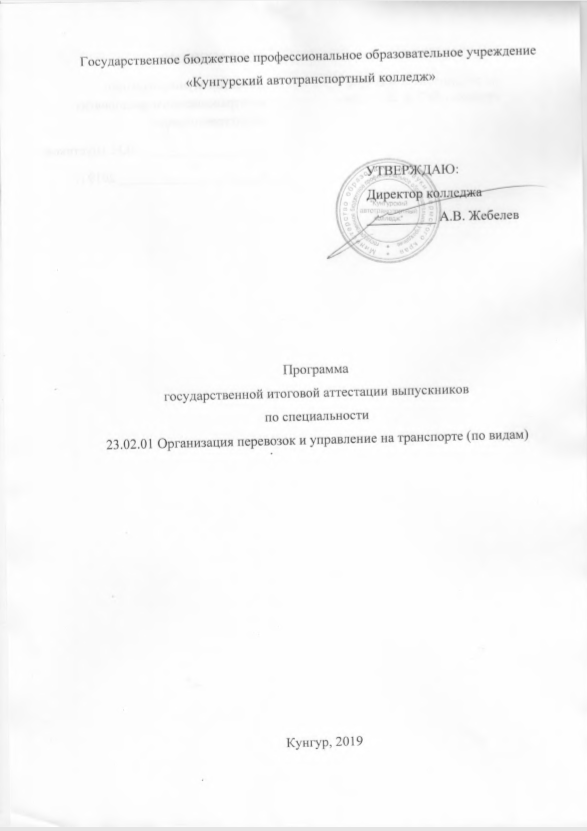 ПОЯСНИТЕЛЬНАЯ ЗАПИСКАПрограмма государственной итоговой аттестации (далее ГИА) является частью основной профессиональной образовательной программы специальности 23.02.01 Организация перевозок и управление на транспорте (по видам).Программа ГИА по специальности 23.02.01 Организация перевозок и управление на транспорте (по видам) разработана на основе:Федерального Закона об Образовании в Российской Федерации от 29.12.2012 N 273-ФЗ, принятого Государственной Думой 21 декабря 2012 года, одобреного Советом Федерации 26 декабря 2012 года, Федерального государственного образовательного стандарта специальности среднего профессионального образования (далее – СПО), утвержденного приказом Минобрнауки России от 22.04.2014 N 376 «Об утверждении федерального государственного образовательного стандарта среднего профессионального образования по специальности 23.02.01 Организация перевозок и управление на транспорте (по видам)», зарегистрировано в Минюсте России 29.05.2014 N 32499. приказа Министерства образования и науки Российской Федерации от 16 августа . N . Москва "Об утверждении Порядка проведения государственной итоговой аттестации по образовательным программам среднего профессионального образования", Положения о проведении ГИА по образовательным программам в ГБПОУ КАТК.В программе ГИА определены: материалы по содержанию ГИА; сроки проведения ГИА; условия подготовки и процедуры проведения ГИА; критерии оценки уровня качества подготовки выпускника. ГИА позволяет дать оценку качества освоения основной профессиональной образовательной программы, разработанной в соответствии с Федеральным Государственным образовательным стандартом среднего профессионального образования по специальности 23.02.01 Организация перевозок и управление на транспорте (по видам), выявление уровня подготовки выпускника к самостоятельной профессиональной деятельности и его способности решать профессиональные задачи.ПАСПОРТ ПРОГРАММЫ ГОСУДАРСТВЕННОЙ ИТОГОВОЙ АТТЕСТАЦИИВ соответствии с ФГОС ГИА включает в себя подготовку и защиту выпускной квалификационной работы (ВКР). Программа ГИА предусматривает проверку освоения следующих видов профессиональной деятельности (ВПД): 1. Организация перевозочного процесса (по видам транспорта).2. Организация сервисного обслуживания на транспорте (по видам транспорта).3. Организация транспортно-логистической деятельности (по видам транспорта).и соответствующих профессиональных компетенций (ПК): ВПД 01. Организация перевозочного процесса (по видам транспорта):ПК 1.1. Выполнять операции по осуществлению перевозочного процесса с применением современных информационных технологий управления перевозками. ПК 1.2. Организовывать работу персонала по обеспечению безопасности перевозок и выбору оптимальных решений при работах в условиях нестандартных и аварийных ситуаций. ПК 1.3. Оформлять документы, регламентирующие организацию перевозочного процесса. ВПД 02. Организация сервисного обслуживания на транспорте (по видам транспорта). ПК 2.1. Организовывать работу персонала по планированию и организации перевозочного процесса. ПК 2.2. Обеспечивать безопасность движения и решать профессиональные задачи посредством применения нормативно-правовых документов. ПК 2.3. Организовывать работу персонала по технологическому обслуживанию перевозочного процесса. ВПД 03. Организация транспортно-логистической деятельности (по видам транспорта). ПК 3.1. Организовывать работу персонала по обработке перевозочных документов и осуществлению расчетов за услуги, предоставляемые транспортными организациями. ПК 3.2. Обеспечивать осуществление процесса управления перевозками на основе логистической концепции и организовывать рациональную переработку грузов. ПК 3.3. Применять в профессиональной деятельности основные положения, регулирующие взаимоотношения пользователей транспорта и перевозчика.Целью проведения ГИА является определение соответствия результатов освоения студентами ОПОП соответствующим требованиям ФГОС СПО 23.02.01 Организация перевозок и управление на транспорте (по видам). Задачи ГИА: проверка освоения выпускником профессиональных компетенций и его готовности к выполнению профессиональных задач; систематизация и закрепление знаний, умений обучающихся при решении конкретных практических задач;развитие навыков самостоятельной работы обучающихся. В соответствии с учебным планом специальности 23.02.01 Организация перевозок и управление на транспорте (по видам) базовой подготовки ГИА проводится на четвертом курсе обучения в восьмом семестре. ГИА включает в себя подготовку и защиту ВКР, которая выполняется в виде дипломного проекта. Продолжительность ГИА составляет 6 недель, в том числе: подготовка ВКР – 4 недели;защита ВКР – 2 недели. Срок проведения ГИА – июнь 2019 года.2. СТРУКТУРА И СОДЕРЖАНИЕ ВЫПУСКНОЙ КВАЛИФИКАЦИОННОЙ РАБОТЫВ соответствии с ФГОС СПО обязательное требование к ВКР - соответствие ее тематики одному или нескольким профессиональным модулям:ПМ.01. Организация перевозочного процесса (по видам транспорта)ПМ.02. Организация сервисного обслуживания на транспорте (по видам транспорта)ПМ.03. Организация транспортно-логистической деятельности (по видам транспорта)Примерная тематика ВКР представлена в таблице 1 (Приложение А).Темы ВКР имеют практико-ориентированный характер и соответствуют содержанию одного из профессиональных модулей.Обучающимся предоставляется право выбора темы ВКР, в том числе предложения своей тематики с необходимым обоснованием целесообразности ее разработки для практического применения. Выпускная квалификационная работа состоит из:- расчетно-пояснительной записки (30-40 стр. печатного текста)- графической части (2-6 листов формата А3).Расчетно-пояснительная записка – содержит теоретическое и практическое обоснование принятых в дипломном проекте решений и включает в себя:- введение;- основную часть;- заключение;- список использованных источников;- приложения.Во введении обосновывается актуальность выбранной темы, ее значение для организации автомобильных перевозок, основные проблемы, существующие в рамках данной темы, определяются объект и предмет исследования, а также цель работы и задачи, которые необходимо решить для достижения поставленной цели, указывается методология выполнения работы, методы и способы решения сформулированных задач.Основная часть состоит из 4 разделов:1. Исследовательский раздел отражает:  основные направления деятельности организации;  характеристику предоставляемых услуг, выполняемых работ и т.п.;  масштабы деятельности, тенденции спроса;  используемые автотранспортные средства;  производственную структуру организации;  структуру управления организацией и ее характеристику; применяемые методы управления;  основные недостатки, проблемы, резервы; данные 	анализа 	основных 	технико-эксплуатационных и экономических показателей деятельности организации; данные анализа системы организации перевозок, которая избрана в качестве предмета разработки; Технологический раздел – в нем рассматриваются мероприятия по совершенствованию деятельности организации на основе результатов анализа, осуществляется разработка, и обоснование конкретных мер, которые помогут ликвидировать вскрытые недостатки, использовать имеющиеся резервы, повысить конкурентоспособность организации, улучшить основные показатели деятельности и т.п.;Организационный раздел – в нем рассматриваются вопросы планирования перевозочного процесса, диспетчерского руководства работой подвижного состава на линии, а также разрабатываются графики выпуска подвижного состава на линию, графики работы автомобилей на маршрутах, графики работы водителей. Дается краткий анализ охраны труда и окружающей среды, пожарной безопасности, безопасности движения, а также разрабатываются конкретные предложения по улучшению и обеспечению безопасных условий труда, движения на маршрутах; по повышению эффективности мероприятий по охране окружающей среды.Экономическая часть – в нем находят отражение вопросы экономического обоснования предлагаемых мероприятий. В экономической части рассчитывают:показатели производственной программы по эксплуатации подвижного состава;затраты на эксплуатацию подвижного состава и себестоимость перевозок;технико-экономические показатели;показатели экономической эффективности.Заключение содержит выводы и предложения с их кратким обоснованием в соответствии с поставленной целью и задачами, раскрывает значимость полученных результатов.Графическая часть – представляет собой демонстрационный материал, который необходим для пояснения доклада. В графической части принятое решение должно иллюстрироваться в виде схем, графиков, таблиц, эпюр, диаграмм, которые могут быть представлены на слайдах презентации или на бумаге формата А3.В графическую часть могут входить:схемы и характеристики маршрутов;эпюры;графики и расписания движения подвижного состава;графики работы водителей;схемы диспетчерского руководства и связи;схемы документооборота;сравнительные таблицы технико-эксплуатационных показателей и  экономических показателей до и после внедрения проекта.3. УСЛОВИЯ РЕАЛИЗАЦИИ ПРОГРАММЫ ГОСУДАРСТВЕННОЙ ИТОГОВОЙ АТТЕСТАЦИИ3.1 Общие требования к организации и проведению ГИАПодготовка и проведение ГИА осуществляется в соответствие с Положением о проведении ГИА по образовательным программам в ГБПОУ КАТК, где определен порядок проведения ГИА (п.IV).Общее   руководство   и   контроль  за  ходом  выполнения выпускных квалификационных работ осуществляют заместитель директора; осуществляют подготовку и проведение: методист, заведующие отделениями,  председатели  цикловых   комиссий, руководители ВКР   в   соответствии   с должностными обязанностями.Основными      функциями      руководителя      выпускной квалификационной работы являются:разработка индивидуальных заданий;консультирование  по  вопросам  содержания и последовательности выполнения выпускной квалификационной работы;оказание помощи студенту в подборе необходимых источников информации;контроль хода выполнения выпускной квалификационной работы;подготовка  письменного  отзыва  на  выпускную квалификационную работу.Задания на выполнение ВКР выдаются студенту не позднее, чем за две недели до начала преддипломной практики. Задания    на    выпускную    квалификационную     работу сопровождаются консультациями, в ходе которых разъясняются назначение и задачи,  структура и объем работы,  принципы разработки и  оформления, примерное   распределение   времени  на  выполнение  отдельных  частей выпускной квалификационной работы.Сдача выпускной квалификационной работы для написания отзыва осуществляется за неделю до назначенной даты защиты. Подписанная выпускная квалификационная работа вместе с заданием и письменным отзывом, содержащим предварительную оценку руководителя, передается на рецензирование.Рецензирование выпускных квалификационных работ осуществляетсяспециалистами из числа работников предприятий, организаций, преподавателей образовательных учреждений, хорошо владеющих вопросами, связанными с тематикой выпускных квалификационных работ.Рецензенты выпускных  квалификационных  работ  назначаются приказом руководителя образовательного учреждения. Рецензия отражает:заключение  о  соответствии  выпускной  квалификационной работы заданию;оценку качества выполнения каждого раздела выпускной квалификационной работы;оценку полноты разработки поставленных вопросов, оригинальности решений (мероприятий), теоретической и практической значимости работы;оценку выпускной квалификационной работы.Содержание  рецензии  доводится  до  сведения  студента не позднее, чем за 3 дня до защиты выпускной квалификационной работы.Внесение  изменений  в  выпускную  квалификационную работу после получения рецензии не допускается.При наличии выпускной квалификационной работы, отзыва и рецензии  руководитель  передает ВКР заместителю директора.Защита ВКРК защите ВКР допускаются лица, представившие в установленный срок ВКР с отзывами руководителя и рецензента. Для обеспечения промежуточного контроля за ходом выполнения студентами ВКР и для выявления степени их готовности проводится процедура предварительной защиты согласно графику консультаций. На предзащите студент обязан представить полный вариант выпускной квалификационной работы и дополнительные материалы, сопровождающие его выступление и наглядно иллюстрирующие результаты его научно-исследовательской и практической деятельности.Защита выпускных квалификационных работ проводится  на открытом заседании государственной экзаменационной комиссии. На защиту выпускной квалификационной работы  отводится  до 45 минут. Процедура    защиты устанавливается председателем государственной экзаменационной  комиссии  по  согласованию  с  членами комиссии  и,  как правило,  включает доклад студента (не более 10 – 15 минут),  чтение отзыва и рецензии,  вопросы  членов  комиссии,  ответы студента.  Может быть предусмотрено выступление руководителя выпускной квалификационной работы,  а также рецензента,  если он присутствует на заседании государственной экзаменационной комиссии. При определении окончательной оценки по защите  выпускной квалификационной работы учитываются: доклад выпускника,  ответы на вопросы комиссии, оценка рецензента, отзыв руководителя.  Объявление оценок проводится после оформления в установленном порядке протокола заседания государственной экзаменационной комиссии.СОГЛАСОВАНОЗаместитель директора по учебной работе				М.Г. ЦелищеваПредседатель ПЦК профессионального цикласпециальностей автодорожного комплекса 				О.С. ЩелчковаПРИЛОЖЕНИЕ АТематика выпускных квалификационных работ(по профессиональным модулям)РАССМОТРЕНО:на педагогическом советепротокол № 2 от 28.11.19г.СОГЛАСОВАНО:Директор Муниципального автотранспортного предприятия «Кунгуравтотранс»__________________/ В.Н. Шустиков/«____» _______________ 2019 г.Профессиональные модулиТемы ВКРПМ.01Внедрение автоматизированной системы диспетчерского управления перевозками пассажиров в городском сообщенииПМ.01Внедрение автоматизированной системы диспетчерского управления перевозками пассажиров в пригородном сообщении. ПМ.01Внедрение автоматизированной системы диспетчерского управления перевозками пассажиров в междугородном сообщенииПМ.01Внедрение автоматизированной системы диспетчерского управления грузовыми перевозками ПМ.021. Открытие городского автобусного маршрута  ПМ.02Открытие пригородного автобусного маршрута  ПМ.02Открытие междугородного автобусного маршрута  ПМ.02Совершенствование организации перевозки пассажиров маршрутными такси в городском сообщенииПМ.02Совершенствование организации перевозок пассажиров и повышение качества обслуживания пассажиров в городском сообщении  ПМ.02Совершенствование организации перевозок пассажиров и повышение качества обслуживания пассажиров в пригородном сообщении  ПМ.02Совершенствование организации перевозок пассажиров и повышение качества обслуживания пассажиров в междугородном сообщении  ПМ.02Организация перевозок пассажиров по специальным маршрутамПМ.02Совершенствование организации работы автобусов в праздничные и выходные дниПМ.02Совершенствование организации таксомоторных перевозок пассажировПМ.02Организация перевозок пассажиров в смешанном сообщении с участием нескольких видов транспортаПМ.02Повышение качества перевозок пассажиров в результате внедрения различных режимов движения на автобусных маршрутах (экспрессных, скоростных).  ПМ.02Повышение качества перевозок пассажиров в результате организации укороченных маршрутовПМ.02Совершенствование организации работы автовокзалов и автостанцийПМ.02Повышение эффективности использования автобусов на маршруте в часы «пик». ПМ.02Оптимизация диспетчерского управления пассажирскими перевозкамиПМ.02Оптимизация диспетчерского управления грузовыми перевозкамиПМ.02Совершенствование системы оплаты труда водителей грузовых автомобилейПМ.02Совершенствование системы оплаты труда водителей легковых автомобилейПМ.02Совершенствование системы оплаты труда водителей таксиПМ.02Повышение рентабельности автотранспортного предприятия в связи с повышением фондоотдачи основных средствПМ.02Составление бизнес-плана автотранспортного предприятия  по пассажирским перевозкамПМ.02Составление бизнес-плана автотранспортного предприятия  по грузовым перевозкамПМ.02Внедрение новой системы оплаты труда водителей грузовых автомобилейПМ.03Организация транспортно-экспедиционной деятельности при доставки грузов на маятниковых маршрутах ПМ.03Организация транспортно-экспедиционной деятельности при доставки грузов на кольцевых маршрутахПМ.03Организация транспортно-экспедиционной деятельности при доставки грузов на развозочных маршрутахПМ.03Организация транспортно-экспедиционного обслуживания предприятий (населения)ПМ.03Организация перевозок грузов специализированным подвижным составом ПМ.03Организация перевозок массовых навалочных грузов ПМ.03Организация перевозок строительных грузовПМ.03Организация перевозок грузов в междугородном сообщении ПМ.03Организация перевозок грузов мелкими отправками ПМ.03Внедрение комплексной механизации погрузочно-разгрузочных работ при перевозке тарно-штучных грузов ПМ.03Повышение эффективности взаимодействия автотранспортных средств и погрузо-разгрузочных механизмов и машинПМ.03Организация перевозок грузов в смешанном сообщении с участием нескольких видов транспортаПМ.03Проектирование логистических схем доставок грузов от производителей к потребителямПМ.03Организация и управление доставкой грузов через логистические центрыПМ.03Совершенствование организации работы автомобилей по часовым графикам